CCAS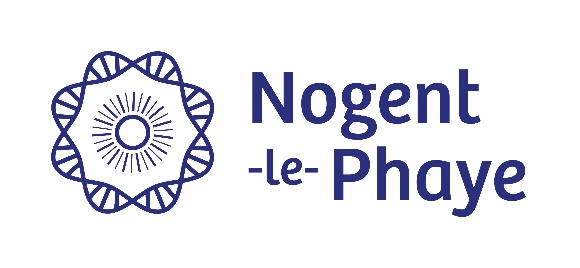 Centre Communal d’Action Sociale1, place de l’église 28630 NOGENT-LE-PHAYE 02.37.31.68.48  - EMAIL ccas@nogent-le-phaye.comQuestionnaire de recensementPLAN COMMUNAL PERSONNES VULNERABLESJe soussigné(e) Adresse : ……………………………………………………………………………………………………………………	                                    domicile : ………………………………………………. portable : ………………………………………………Mail : …………………………………………………………………….@ …………………………………………………..Je vis seul(e) 				 NON	 OUI J’ai de la visite régulièrement		 NON	 OUIAvez-vous de la famille proche ?		 NON	 OUINom de la personne à prévenir : ………………………………………………………………………………………. Lien de parenté : ……………………………………………………………………………………………………………. domicile : ………………………………………………. portable : ………………………………………………Nom du voisin à prévenir : ……………………………………………………………………………………………….Adresse : ……………………………………………………………………………………………………………………….. domicile : ………………………………………………. portable : ………………………………………………Je bénéficie de prestation à domicile 	 NON	 OUI, lesquellesRepas à domicile 		aide à domicile 		soins infirmiers 		autres* Nom du cabinet infirmier : …………………………….……....	 …………………………………………Nom du médecin traitant : …………………………….……....	 …………………………………………Je bénéficie d’une téléalarme : 		 NON	 OUIQualité :												Mr	Mme	Personne âgée de 65 ans et plus :							 	Personne âgée de plus de 60 ans bénéficiaire de l’Allocation PersonnaliséeA l’autonomie :										 	Personne seule :										 	Personne adulte handicapée bénéficiant de l’un des avantages suivants :Allocation Adulte Handicapé :							 	Allocation Compensatrice Tierce Personne :					 	Rente d’invalidité :									 	Reconnaissance de la qualité de travailleur handicapé : 			 	Pension d’invalidité : 								 	Commentaires besoin :Souhaite bénéficier d’une inscription auprès du CCAS ; et être contacté(e) en cas de déclenchement par la préfecture :* du plan de personnes vulnérables				* Du plan d’alerte et d’urgence							A……………………………….….………………….le…………………………….									Signature :NB : les informations fournies seront classées confidentielles et utilisées exclusivement par la mairie en cas de scénario critique et dans le strict cadre dee son plan communal de sauvegarde. Conformément à la loi n°78-17 « informatique et libertés », vous disposez de droits d’opposition, d’accès, de rectification et de suppression des données qui vous concernent en vous adressant par courrier ou courriel à votre mairie.MadameMonsieurNomPrénomDate de naissanceÂge